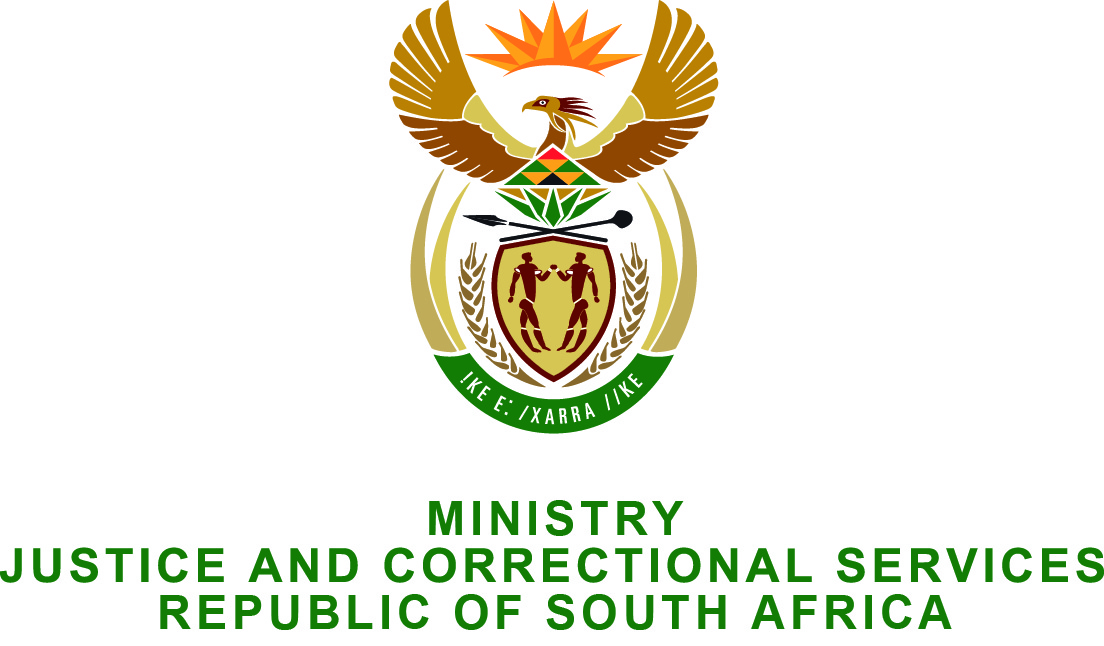 NTIONL SSEMBLY  QUESTION FOR WRITTEN REPLY PRLIMENTRY QUESTION NO.: 3151DTE OF QUESTION: 21 AUGUST 2015DATE OF REPLY:  4 SEPTEMBER 20153151.  Mr S C Motau (DA) to ask the Minister of Justice and Correctional                                                        Services:(a)  What cases are currently being investigated by the Special Investigating Unit and (b) which of the specified cases are before the courts?                         NW3694E		                                                                                                                         REPLY:(a)   The SIU has informed me that the following cases are currently being investigated:(1)   National and all Provincial Departments of Social Development;(2)   North-West Province Municipalities:        (aa)   ;        (bb)   Greater ;        (cc)   ;     (dd)   ;     (ee)   Dr Kenneth Kaunda District Municipality;     (ff)   ;     (gg)   ;     (hh)   ;      (ii)   ;     (jj)   ;     (kk)   ;     (ll)   ;     (mm)   ;     (nn)   ;     (oo)   ;     (pp)   Dr Ruth Mompati District Municipality;     (qq)   ;     (rr) ;     (ss)   ;     (tt)   ;     (uu)   ;     (vv)   ;     (ww)   ; and   (xx)   .    (3)   Department of Health: ;(4)   South African Social Security Agency (SASSA);(5)   Department of Public Works;(6)   South African Police Service (SAPS);(7)   Department of Public Works for the ;(8)      (TMM): ;(9)      (EMM): ;(10)   National Department of Rural Development and Land Reform and its agents;(11)     : ;(12)   Eskom Holdings Ltd;(13)    intervention:   (aa)   Provincial Treasury;   (bb)   Department of Health and Social Development;   (cc)   Department of Roads and Transport;   (dd)   Department of Education;   (ee)   Department of Public Works, .(14)   Department of Public Works (Security upgrade at Nkandla);(15)   Department of Water Affairs (formerly the Department of Water Affairs            and Forestry);(16)   National Department of Co-operative Governance and Traditional                      Affairs (COGTA);(17)      Department of Rural Development and Land Reform (formerly known as the Department of Land Affairs) in its national department, its provincial departments, its trading entities and their respective agencies (herein referred to as the DRDLR) and the State Information Technology Agency (PTY) Ltd (herein referred to as SITA);(18)        : ;(19)      Department  of Communications;(20)      USAASA (Universal Service and Access Agency of );(21)    Provincial Treasury;(22)   ;(23)   Greater ;(24)   State Information Technology Agency (Pty) Ltd (“SITA”);(25)   National Department of Public Works: Prestige Directorate: ;(26)   Department of Labour and the Compensation Fund;(27)   National Department of Transport;(28)   National Department of Public Works (Leases investigation);(29)   Department of Communications; and(30)   Eastern Cape Department of Education.  (b)   The SIU has informed me that the following civil matters are currently before court:(1)   The Department of Public Works:   The SIU caused summons to be issued out of the High Court at the  local division under case number 6428/2015. The SIU (1st plaintiff) together with the Department of Public Works (2nd plaintiff) is pursuing an action for the recovery of approximately R2.3 million from the contractor as a consequence of an overcharge. The Plaintiffs are also seeking to recover the fees paid to the consultants (approximately R7 million) arising from their failure to carry out their mandate in terms of the contract concluded between the parties. The matter is currently being defended.(2)   Department of Public Works (Security upgrade at Nkandla): The SIU instituted civil proceedings against Minenhle Makhanya and another in the High Court (KwaZulu-Natal Division – Pietermaritzburg) under case number 11107/14 in which the SIU is asking the court to order Mr Makhanya to pay approximately R155 million to the Department. This case is defended and on-going.(3)   Department of Rural Development and Land Reform (formerly known as the Department of Land Affairs) in its national department, its provincial departments, its trading entities and their respective agencies (herein referred to as the DRDLR) and the State Information Technology Agency (PTY) Ltd (herein referred to as SITA):   The SIU instituted civil proceedings against Gijima AST (Pty) Ltd and others in the High Court (Gauteng Division) under case number 88170/14 in which the SIU is asking the court to declare the tender and resulting contract unlawful and void ab initio. This case is defended and on-going.    (4)   Department of Communications:   The Department  of Telecommunications and Postal Services and the SIU instituted civil proceedings against Media Corner (Pty) Ltd and others in the High Court (Gauteng Division) under case number 66037/14 in which the Department and the SIU are asking the court to declare the tender and resulting contract unlawful and void ab initio, while also claiming approximately R12.7 million from Media Corner and asking for a type of debating of accounts in respect of the remaining approximately R32.7 million. This case is defended and on-going.(5)   USAASA (Universal Service and Access Agency of ): The SIU instituted civil proceedings against Mr Zami Nkosi, USAASA and others in the High Court (Gauteng Division) under case number 43250/14 in which the SIU is asking the court to declare the appointment of Mr Zami Nkosi as the Chief Executive Officer of the USAASA unlawful. This case is defended and on-going.